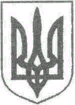 ЗВЯГЕЛЬСЬКА МІСЬКА РАДАРІШЕННЯсорокова сесія						                 восьмого скликання26.10.2023			                                                           №  1015Про внесення змін до штатного розпису закладів  культуриКеруючись статтями 25, 64 Закону України, «Про місцеве самоврядування в Україні», враховуючи надання у вигляді благодійної допомоги від німецького міста Зіндельфінген туристичного автобусу, міська радаВИРІШИЛА:1. Ввести з 01 листопада 2023 року додатково 1,0 ставку водія                            до штатного розпису інших закладів культури управління культури і туризму міської ради.2. Управлінню культури і туризму міської  ради (Широкопояс О.Ю.) внести зміни до штатного розпису відповідно чинного законодавства  України.3. Контроль за виконанням цього рішення покласти на постійну комісію міської ради з питань соціальної політики, охорони здоров’я, освіти, культури та спорту, заступника  міського  голови Борис Н.П.Міський голова                              			   	       Микола БОРОВЕЦЬ